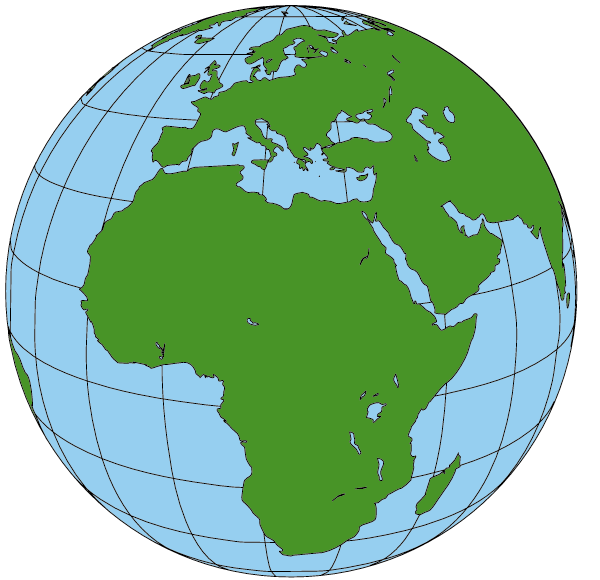 PISMENI ISPIT IZ ZEMLJOPISAIme i prezime:__________________________________ Bodovi:_____________ Razred: VIII___   Nadnevak:______________        Ocjena:____________     Nastavno gradivo:   PRIMORSKA    HRVATSKAU kojoj županiji se nalazi DIOKLECIJANOVA PALAČA ?………………………………………………………………………………………………………….  Izbaci „uljeza“MOTOVUN       HUM       POREČ        OPRTALJNavedi imena triju SOLANA.Zaokruži na zemljovidu kružić koji predstavlja glavno administrativno središte Istarske županije.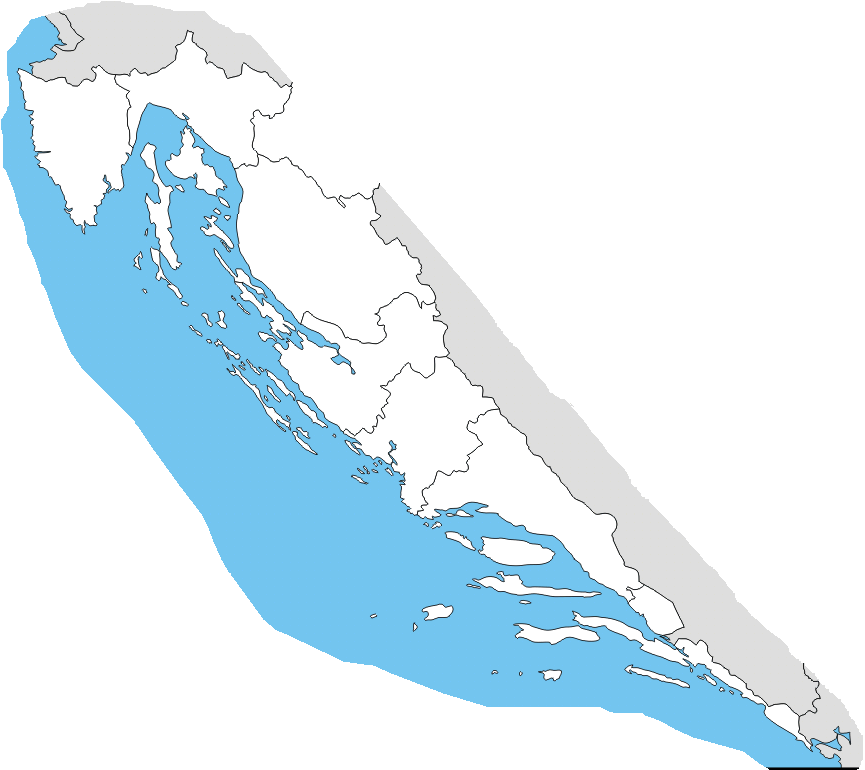 	.9. Kako se naziva ples sa sabljama, prikazan na slici, glavna turistička atrakcija na Korčuli.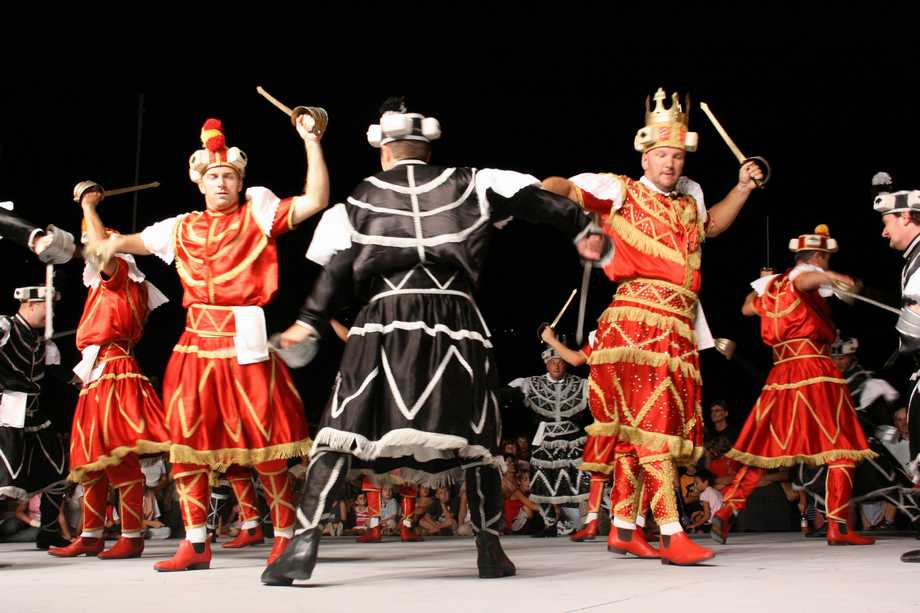 …………………………………………………..     10. Izbaci „uljeza“. MANDARINA  JABUKA   VINOVA LOZA   MASLINA11. Zbog čega je TURIZAM najvažnija gospodarska djelatnost u primorskoj hrvatskoj  ? Objasni.	……………………………………………………………………………………………………………………………………….	12. Zaokruži rijeku jadranskog sljeva koja je jedina NACIONALNI PARK.       KRKA            ZRMANJA          NERETVA           CETINA13. Izbaci „uljeza“.HRAST CRNIKA       HRAST LUŽNJAK         ALEPSKI BOR         CRNI BOR14. Na prazne linije pored navedenog termina napiši slovo koje predstavlja pripadajući odgovor.-------  TRANSGRESIJA             a)  Strmi oblik obale nastao abrazijom-------  MARIKULTURA             b)  Proširenje morske površine zbog otapanjaka ledenjaka-------  KLIF                                 c) Umjetni uzgoj morskih plodova15. Na praznu liniju napiši termin ( pojam ) koji nedostaje.   VALOVI     MORSKE STRUJE      _________________